05/10/2022BionexoRESULTADO – TOMADA DE PREÇON° 2022299TP30696HEMUO Instituto de Gestão e Humanização – IGH, entidade de direito privado e sem finslucrativos, classificado como Organização Social, vem tornar público o resultado daTomada de Preços, com a finalidade de adquirir bens, insumos e serviços para oHMI - Hospital Materno Infantil, com endereço à Rua R-7, S/N, Setor Oeste, Goiânia,CEP: 74.125-090.Bionexo do Brasil LtdaGoiânia/GO, 05 de outubro de 2022.Relatório emitido em 05/10/2022 11:01CompradorIGH - HEMU - Hospital Estadual da Mulher (11.858.570/0002-14)AV. PERIMETRAL, ESQUINA C/ RUA R7, SN - SETOR COIMBRA - GOIÂNIA, GO CEP: 74.530-020Relação de Itens (Confirmação)Pedido de Cotação : 245252963COTAÇÃO Nº 30696 - MATERIAL MÉDICO - HEMU SETEMBRO 2022Frete PróprioObservações: OBSERVAÇÕES: *PAGAMENTO: Somente a prazo e por meio de depósito em conta PJ do fornecedor.*FRETE: Só serão aceitas propostas com frete CIF e para entrega no endereço: RUA R7 C/ AV PERIMETRAL, SETORCOIMBRA, Goiânia/GO CEP: 74.530-020, dia e horário especificado. *CERTIDÕES: As Certidões Municipal, Estadualde Goiás, Federal, FGTS e Trabalhista devem estar regulares desde a data da emissão da proposta até a data dopagamento. *REGULAMENTO: O processo de compras obedecerá ao Regulamento de Compras do IGH, prevalecendoeste em relação a estes termos em caso de divergência.Tipo de Cotação: Cotação NormalFornecedor : Todos os FornecedoresData de Confirmação : TodasFaturamentoMínimoPrazo deEntregaValidade daPropostaCondições dePagamentoFornecedorFrete ObservaçõesPrime Comercio de ProdutosHospitalares Ltda - MeGOIÂNIA - GOGiselly Souza - 6240185882gisellyfs@hotmail.comMais informações7 dias apósconfirmação1R$ 200,000008/10/202230 ddlCIFnullProgramaçãode EntregaPreçoUnitárioValorTotalProdutoCódigoFabricante Embalagem Fornecedor Comentário JustificativaBrasíndice Rent(R$) QuantidadeUsuárioCARTAOABORDAGEMMULTIMODALX 5 CM C/5CONFORMETERMO DEREFERÊNCIAEM ANEXODaniellyEvelynPereira DaCruzDE ACORDOCOM AOBSERVACAOPrimeComercio deProdutosHospitalaresLtda - Me8-R$123,0000R$246,0000164031--pctpctnull--R$ 0,0000R$ 0,00002 Pacote-GERAL -GERAL05/10/202210:462DATALOGGER 64044DETEMPERATURCAP.LEITURA6000 MED30ºC A +60ºDE ACORDOCOM AOBSERVACAO- GERAL -GERALPrimeRC-4R$370,00002 UnidadeR$740,0000DaniellyEvelynPereira DaCruzComercio de DATALOGGERProdutos DEHospitalares TEMPERATURA1Ltda - Me(-40 A 85C)SENSOREXTERNO-05/10/202210:46-CONFORMETERMO DE16000REFERÊNCIAEM ANEXOLEITURASCONEXAO CABOUSB az 16 milleituras medicaode temperatura-30C a +60Csensor externo40C a +85C-intervalo degravacao 10s a24 horasajustavel Fontede alimentacaoBateria CR2450Indicador dealarme LCDmultifuncionalSoftwareGratuito MAC /WindowsInterface caboUSB FAIXA DETEMPERATURAS(-30C ~ + 60C(-22F~140F)(-40C ~ + 85C(-40F~185F)Sensor externo)https://bionexo.bionexo.com/jsp/RelatPDC/relat_adjudica.jsp1/2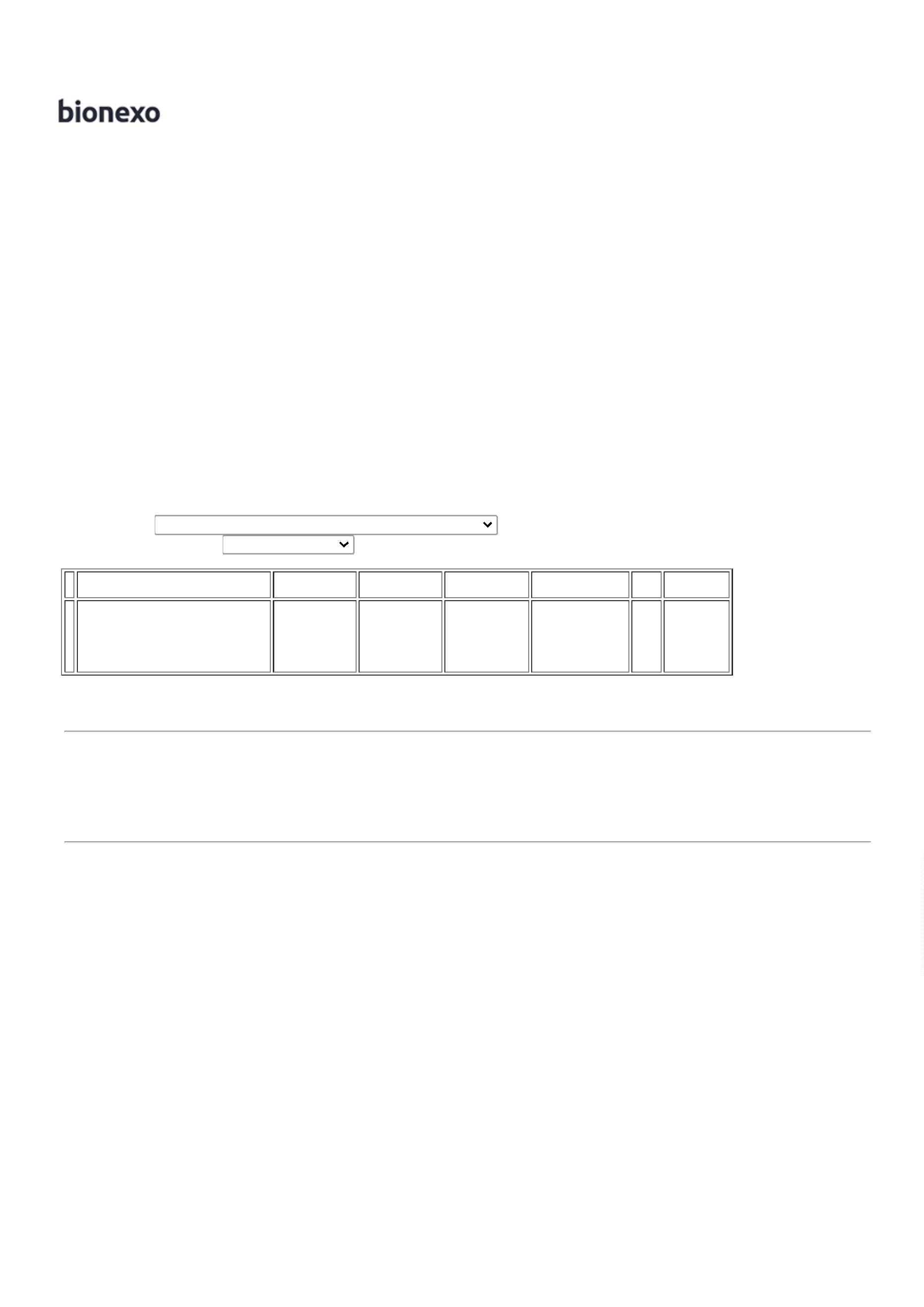 05/10/2022BionexoTotalParcial:R$986,000044.0.0Total de Itens da Cotação: 2Total de Itens Impressos: 2TotalGeral:R$986,0000Clique aqui para geração de relatório completo com quebra de páginahttps://bionexo.bionexo.com/jsp/RelatPDC/relat_adjudica.jsp2/2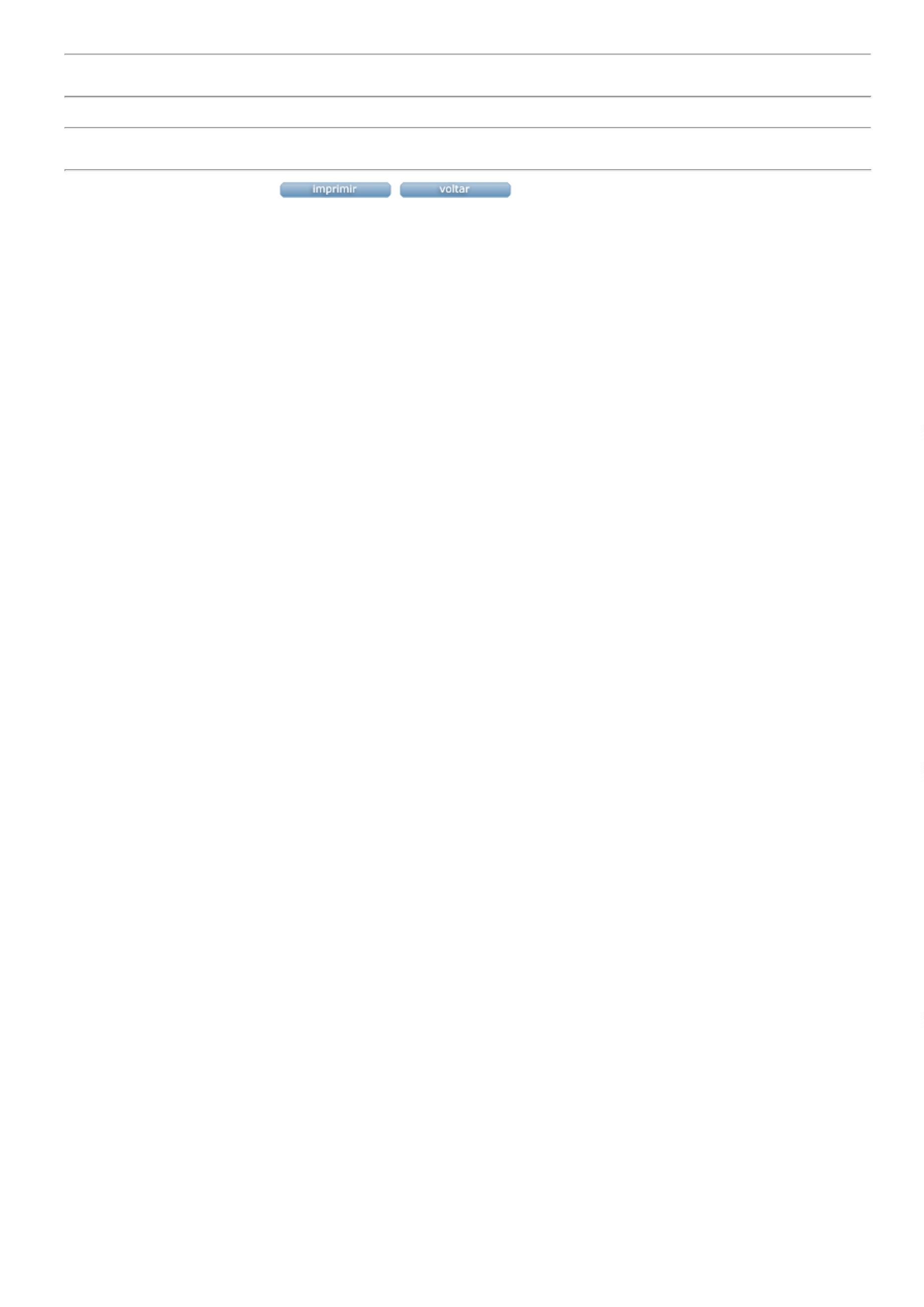 